februari 2015Beste ouder(s) / verzorger(s),Wij hopen dat jullie een fijne kerstvakantie hebben gehad!? Het nieuwe jaar is alweer volop bezig en de kinderen zijn hard aan het werk. Hieronder een overzicht van alle informatie over februari.Veel leesplezier!Agenda februari4	OR-vergadering6	inloopmoment nieuwe wijkbewoners13 	studiedag, de kinderen zijn allemaal vrij!!!16	studiedag, de kinderen zijn allemaal vrij!!!17	GMR-vergadering18	MR-vergadering20	200ste kind op school (opening van het kunstwerk)23	voorjaarsvakantie (niet voor alle kinderen)27	einde voorjaarsvakantieVooruit blik:21/22	mei	schoolfoto’s worden gemaakt.5	juni	bandenrace Jarigen in de maand februari01	 Raoul Kerkdijk 		bg 3 lj 607	 Kayliegh Langstaff 		bg 4 lj 708	 Selina Ophof 		bg 4 lj 709	Leon Hazeleger 		bg 3 lj 610	Jibriil Mohamoud		bg 3 lj 510	Leena Celebi 		bg 3 lj 613	Caglar Kuçukatceken 	bg 2 lj 417	Marit Kloos 			bg 4 lj 821	Mara Gerritsen 		bg 2 lj 423	Elyas Farooqi 		bg 3 lj 6Iedereen alvast van harte gefeliciteerd!Nieuw op school!24-02		Ikraam Adam18-02		Baray Akkerman04-02		Angel AlgraHartelijk welkom op De Vliegenier. Veel plezier bij ons op school gewenst!Daltonafspraken februari
02 t/m 22 februari	Wij luisteren naar elkaar.23 t/m 15 maart	Wij laten elkaar uitpraten.Handig om te weten! Steeds meer ouders besteden thuis ook aandacht aan deze manier van omgaan met elkaar.U begrijpt… Prettig en duidelijk, als school en thuis elkaar aanvullen!Kol-gesprekkenHet is weer bijna zover….jaja de kol-gesprekken komen er weer aan. Wilt u er aan denken om u hiervoor in te schrijven.Alvast hartelijk bedankt!!!KerstvieringWat was het een leuke avond…We hebben lekker en gezellig met elkaar gegeten. We willen namens het team iedereen bedanken die heeft meegeholpen met de voorbereidingen van deze avond, maar natuurlijk ook iedereen die de avond zelf heeft meegeholpen. Ontzettend bedankt voor uw inzet!!!Als u nog een schaal of bak mist sinds de kerstviering, dan kunt u even een kijkje nemen op de koelkast in het keukentje.Groei200ste kind op schoolWauw we hebben al 200 kinderen op school en dat willen we niet zomaar voorbij laten gaan. Alle klassen gaan op school het getal 200 versieren en we maken daar een kunstwerk van. Op vrijdag 20 februari is de opening van het kunstwerk en dat vieren we met alle leerkrachten en kinderen op school.SpeelgoedinzamelingMisschien nog speelgoed dat er nog goed uitziet en niet meer wordt gebruikt???De vrienden van de Vliegenier gaan binnenkort een ochtend organiseren waar ouders gebruikt speelgoed kunnen inleveren, zodat de kleuterbouw nog meer gewenst speelgoed kan gaan gebruiken. U krijgt hierover nog een uitnodiging waar ook een wensenlijst in zal komen te staan. Alvast bedankt voor uw medewerking!Cito-toetsenDe Cito-toetsen zijn in volle gang en de kinderen werken hard. Er zijn verschillende toetsen per vak en leerjaar. Zo zijn er toetsen die voorgelezen moeten worden, waarbij het fijn is dat er zoveel mogelijk kinderen op school zijn. Wij willen u daarom vragen om geen snipperdagen meer op te nemen in de toets-periode. Wij hopen dat u hier rekening mee wilt houden.Alvast bedankt voor de medewerking!RapportenDe leerkrachten zijn al druk bezig met het maken van de rapporten, maar helaas ontbreken er nog veel. Wilt u zo spoedig mogelijk de rapporten mee terug naar school nemen?Bedankt!Onderwijs op maat… De Ipad als hulpmiddel!Ziek/zindelijkheid1dVisieWieFijn met oog op rustWaarVakantie+bezettingOuderavond 11 feb over ipads + trip naar londen.Passend onderwijs, verwijs naar websiteAankondiging gezondheidsonderzoekIets met de bijlagen van manon (die stuur ik er bij op)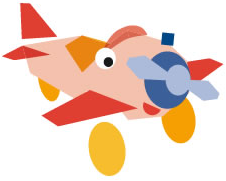 Dalton Sterrenschool De VliegenierLaan van de Charleston 757323 RV Apeldoornwww.obsdevliegenier.nlvliegenier@leerplein055.nltel: 055 3660012 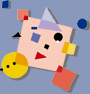 